Publicado en  el 06/10/2016 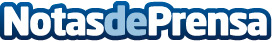 Obama destaca la importancia de la seguridad del coche autónomo Obama afirma que los coches autónomos pueden cambiar nuestras vidas. Pero también asegura que el Gobierno realizará una profunda tarea de control para asegurarse que el coche autónomo es seguro.
Datos de contacto:Nota de prensa publicada en: https://www.notasdeprensa.es/obama-destaca-la-importancia-de-la-seguridad_1 Categorias: Internacional Ciberseguridad http://www.notasdeprensa.es